The table below summarizes the received contributions to the 7th TSAG meeting using the provided abstracts and proposals, and will identify the TSAG Rapporteur Groups and TSAG Plenary sessions that considered the contributions.Note – This document does not allocate the Contributions to TSAG groups. The column “Considered by” in the table below remains empty until the end of the TSAG meeting; when it will be filled-in according to the actual sessions of the TSAG meeting then which did consider the contribution.Summary of contributions to the 7th TSAG meeting___________________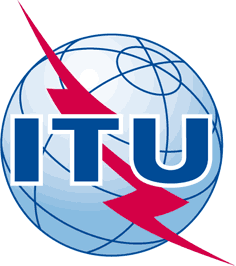 INTERNATIONAL TELECOMMUNICATION UNIONTELECOMMUNICATION
STANDARDIZATION SECTORSTUDY PERIOD 2017-2020INTERNATIONAL TELECOMMUNICATION UNIONTELECOMMUNICATION
STANDARDIZATION SECTORSTUDY PERIOD 2017-2020INTERNATIONAL TELECOMMUNICATION UNIONTELECOMMUNICATION
STANDARDIZATION SECTORSTUDY PERIOD 2017-2020TSAG-TD971TSAG-TD971INTERNATIONAL TELECOMMUNICATION UNIONTELECOMMUNICATION
STANDARDIZATION SECTORSTUDY PERIOD 2017-2020INTERNATIONAL TELECOMMUNICATION UNIONTELECOMMUNICATION
STANDARDIZATION SECTORSTUDY PERIOD 2017-2020INTERNATIONAL TELECOMMUNICATION UNIONTELECOMMUNICATION
STANDARDIZATION SECTORSTUDY PERIOD 2017-2020TSAGTSAGINTERNATIONAL TELECOMMUNICATION UNIONTELECOMMUNICATION
STANDARDIZATION SECTORSTUDY PERIOD 2017-2020INTERNATIONAL TELECOMMUNICATION UNIONTELECOMMUNICATION
STANDARDIZATION SECTORSTUDY PERIOD 2017-2020INTERNATIONAL TELECOMMUNICATION UNIONTELECOMMUNICATION
STANDARDIZATION SECTORSTUDY PERIOD 2017-2020Original: EnglishOriginal: EnglishQuestion(s):Question(s):Question(s):N/AE-Meeting, 11-18 January 2021E-Meeting, 11-18 January 2021TDTDTDTDTDTDSource:Source:Source:TSBTSBTSBTitle:Title:Title:Summary of contributions to the 7th TSAG meetingSummary of contributions to the 7th TSAG meetingSummary of contributions to the 7th TSAG meetingPurpose:Purpose:Purpose:InformationInformationInformationContact:Contact:TSBTSBTSBTel:	+41 22 730 5866
Fax:	+41 22 730 5853
E-mail: martin.euchner@itu.intKeywords:Abstract:Contribution No.SourceTitleAbstract, ProposalConsidered byC164CanadaGap Analysis FormatThis document provides the text for a gap analysis template to be included as an informative appendix to A.1-2019.Include the following Appendix as Appendix II in Recommendation ITU-T A.1 (09/2019) 11.1002/1000/13851.C165R1CanadaApplication of ITU-T Rec A.25 to oneM2MThis contribution presents the application of Rec ITU-T A.25 to oneM2M that is proposed to be documented by TSAG.TSAG is invited to consider documenting the “Application of Recommendation ITU-T A.25 to oneM2M” as presented in section 2 of this contribution as a replacement to the oneM2M maintenance process in Rec ITU-T Y.4500.1 Annex L.Several normative alternatives are possible for “Application of Recommendation ITU-T A.25 to oneM2M” the final version of this document:A-series RecommendationRec ITU-T Y.4500.1 Annex L.C166China Telecommunications Corporation, Ministry of Industry and Information Technology (MIIT) (China)Proposal to revise ITU-T Recommendation A.7This contribution proposes to revise ITU-T A.7 by instructing the post-processing procedures of deliverables transfer from the focus groups in a new clause 14.Based on the previous TSAG and APT meetings’ discussion, this contribution provided further revision suggestions of ITU-T A.7 (10/2016) with revision mode in the Annex.The following two revision suggestions have been approved as APT VIEW for this TSAG meeting:Adding a new sub-clause 3.2 to instruct the working procedures about working group arrangement in clause 3.Improving clause 10 to instruct expected deliverables from focus groups and their supportive relationship with study groups.This contribution proposes following revision suggestion for further discussion in this TSAG meeting:Adding a new clause 14 to instruct the post-processing procedures of deliverables transfer from the focus groups.C167JapanProposal of “Guidance related to the mapping of the SDGs and new work items in ITU-T Study Groups”This contribution proposes “Guidance related to the mapping of the SDGs and new work items in ITU-T Study Groups” as a result of discussions related to SDG mapping held in TSAG and its RG-StdsStrat meetings. The document provides guidance for activities to specify relevant SDGs for newly proposed work items with consideration for the impact of the SDGs within ITU-T Study Groups.TSAG is requested to note “Guidance related to the mapping of the SDGs and new work items in ITU-T Study Groups” with the text attached (Annex A) as an output document from TSAG RG-StdsStrat.TSAG is requested to provide this document to ITU-T Study Groups as a Liaison Statement for information. The document provides guidance for activities to specify relevant SDGs for newly proposed work items with consideration for SDGs impacts within ITU-T Study Groups.C168Russian FederationDraft proposals on revision of WTSA Resolution 1 (Rev. Hammamet, 2016)This contribution contains preliminary proposals of the revision of Resolution 1 of WTSA (Rev. Hammamet, 2016) on the Rules of Procedure of the ITU Telecommunication Standardization Sector. These proposals are based on the practical experience of the ITU-T Study groups during the 2017-2020 study period, as well as the experience of other ITU Sectors.The Russian Federation proposes to consider this document and make comments and suggestions regarding the proposed changes and additions.C169Russian FederationOn the ITU-T Study Groups' the restructuring and increasing the efficiency of their workIn the Russian contribution, it is proposed to keep the existing structure of the SGs ITU-T, taking into account another postponing of the WTSA-20.The Russian Federation proposes to maintain the current SG ITU-T structure, approved by WTSA-16, as ensuring the stable of ITU-T operation, including consideration of the conditions of restrictions caused by the COVID 19 coronavirus infection pandemic.As part of improving the efficiency of certain ITU-T SGs and the Telecommunication Standardization Sector as a whole, the Russian Federation proposes:active and flexible application of the Focus Group creation's mechanism to provide that new work is carried out on time and to respond to urgent requests in the field of telecommunication/ICT standardization, ensuring broad coverage of participants, including non-ITU Members, and using of bigger flexibility in the choice of the required outputs and methods of workto apply the GSI (Global Standardization Initiative) format for certain priority areas approved by WTSA or subsequently adopted by TSAG, as an integrated work method that should ensure that GSI meetings are held in conjunction with the meetings of interested Study Groups, Focus Groups and Rapporteur Groups under the umbrella of a coordinated Work Plan.